KindermishandelingOpleidingsdatado 21 april 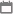 15.00-18.00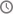 LocatieOpleidingsinformatiePrijs€ 99,- 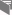 Competenties Communicatie
ProfessionaliteitOmschrijvingWat is kindermishandeling? Waarom is huiselijk geweld zo schadelijk voor kinderen? Wat is de meldcode en hoe voer ik die uit? 
Alle instellingen in Nederland die werken met kinderen zijn ook verplicht te werken met de Meldcode Kindermishandeling en Huiselijk Geweld. De meldcode wordt toegelicht aan de hand van eigen casuïstiek en vragen.Leerdoel Kennisnemen van wat kindermishandeling en huiselijk geweld precies isWeten waarom de meldcode belangrijk isU kent de stappen van de meldcodeInhoudKindermishandeling en huiselijk geweldMeldcode kindermishandelingCasuïstiek besprekenU dient voorafgaand aan de scholing een eigen casus aan te leveren!DocentMw. J. Belderbos, docent Jeugdbescherming AcademieGeaccrediteerde uren3Maximum aantal deelnemers15.00-18.00